Zeeslag Jouer à deux (speel met 2)Zeeslag ken je gegarandeerd wel. Nu zeggen we niet  A5 of B8 maar de vervoeging van het werkwoord (bijvoorbeeld “nous portons”. De ander antwoord met « touché » of  « eau » ‘’geraakt’’ of ‘’water’’.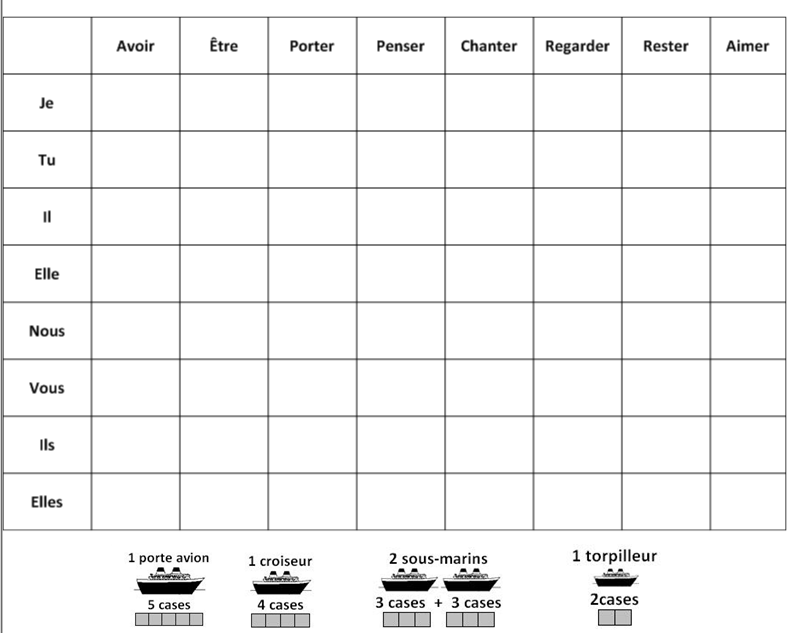 